职业卫生技术报告网上信息公开表XSZF/JL-Z-38-01                                                                                 用人单位名称	西山煤电（集团）有限责任公司电力分公司东曲工区	西山煤电（集团）有限责任公司电力分公司东曲工区	西山煤电（集团）有限责任公司电力分公司东曲工区	西山煤电（集团）有限责任公司电力分公司东曲工区用人单位地址山西省太原市山西省太原市联系人仇丽君项目名称	西山煤电（集团）有限责任公司电力分公司东曲工区定期检测  	西山煤电（集团）有限责任公司电力分公司东曲工区定期检测  	西山煤电（集团）有限责任公司电力分公司东曲工区定期检测  	西山煤电（集团）有限责任公司电力分公司东曲工区定期检测  专业技术人员名单专业技术人员名单专业技术人员名单专业技术人员名单专业技术人员名单项目负责人项目负责人赵敏赵敏赵敏报告编写人报告编写人赵敏赵敏赵敏报告审核人报告审核人申晓军申晓军申晓军现场调查人员、时间现场调查人员、时间申晓军2022.10.15申晓军2022.10.15申晓军2022.10.15现场采样人员、时间现场采样人员、时间赵敏、申晓军2022.10.18赵敏、申晓军2022.10.18赵敏、申晓军2022.10.18现场检测人员、时间现场检测人员、时间赵敏2022.10.18赵敏2022.10.18赵敏2022.10.18用人单位陪同人用人单位陪同人仇丽君仇丽君仇丽君现场调查、现场采样、现场检测影像资料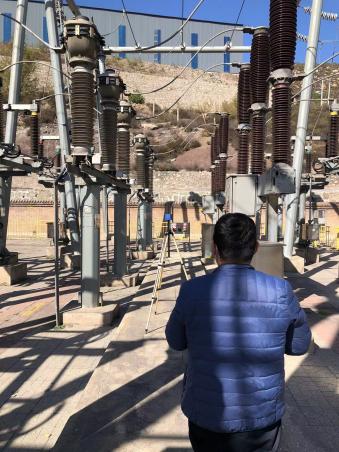 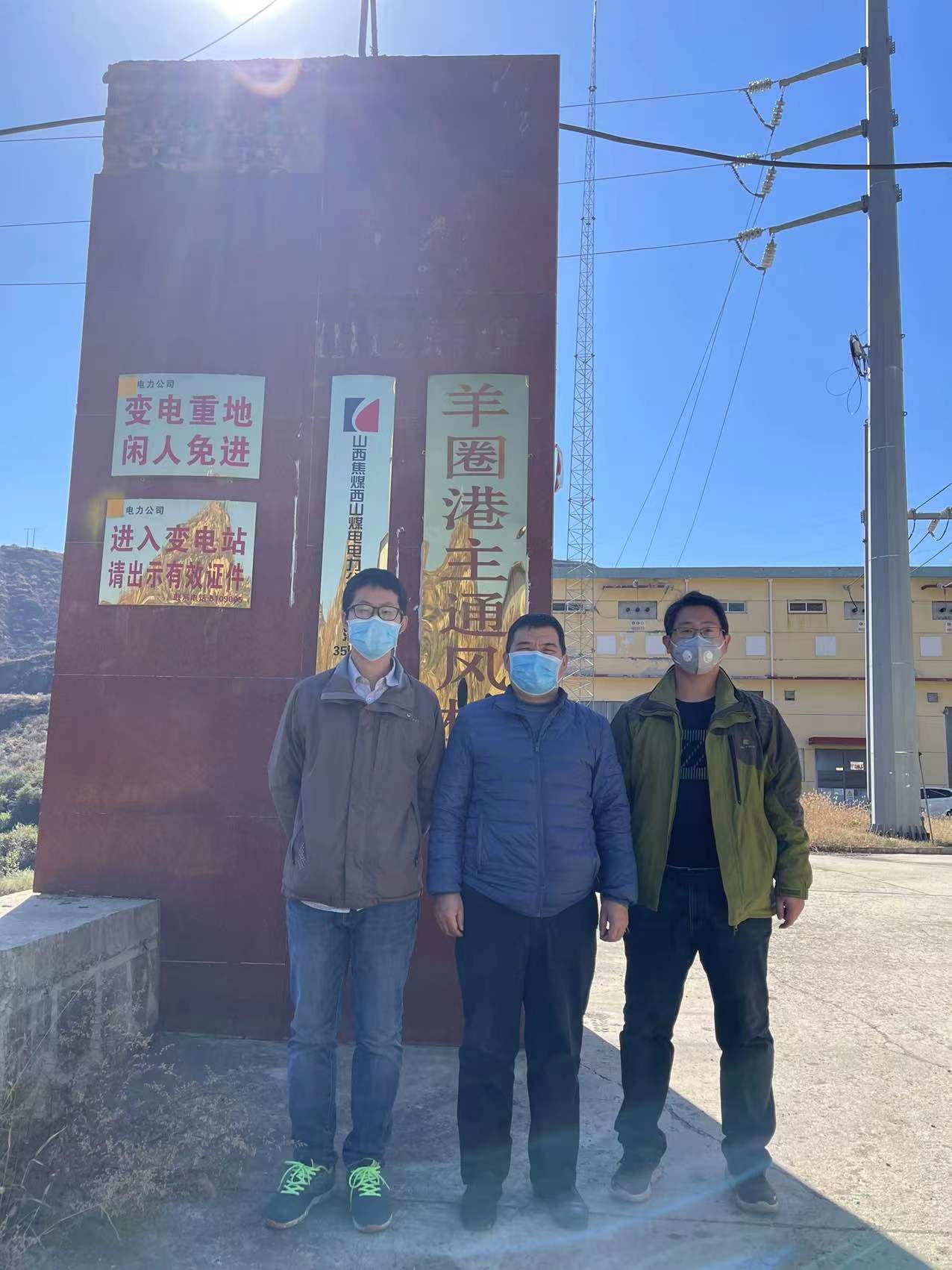 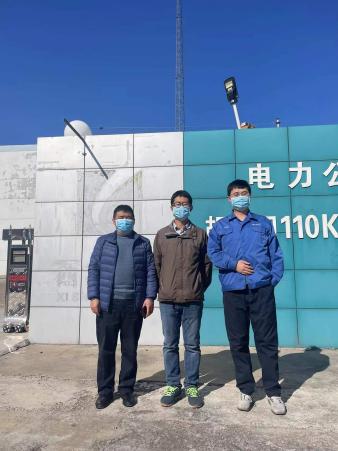 现场调查、现场采样、现场检测影像资料现场调查、现场采样、现场检测影像资料现场调查、现场采样、现场检测影像资料现场调查、现场采样、现场检测影像资料